на основе технологии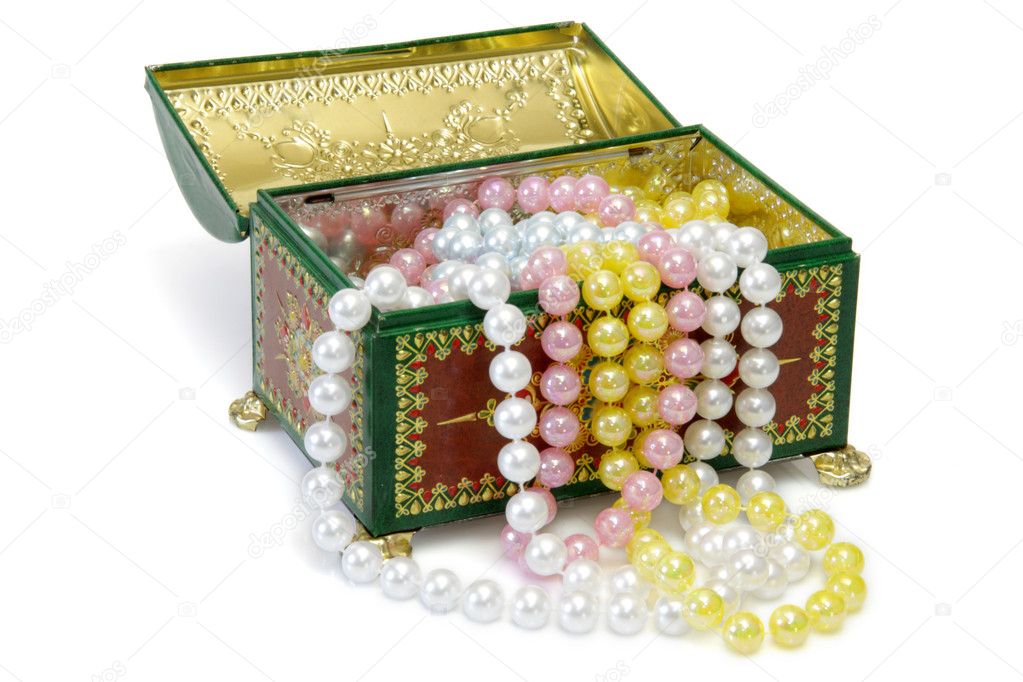 Автор: Соболенко Юлия АлександровнаМесто работы: Нижегородская область, г.Бор,детский сад комбинированного вида №1 «Ласточка»Должность: музыкальный руководительE-mail: yuliayulia7@ yandex.ruДанная разработка создана на основе авторской инновационной технологии «Бусоград» Майи Ивановны Родиной и является примером ее практического применения в работе с детьми дошкольного возраста. Также в работе использована отсылка к  музыкальным материалам Е.Железновой.  Техника создания именно таких фигур из бус, описание и идея применения с песенками Железновой, а также фотографии принадлежат автору разработки.«Кораблик»Выкладываем бусами 3 фигуры:кораблик (короткая нитка – волны, длинная – кораблик)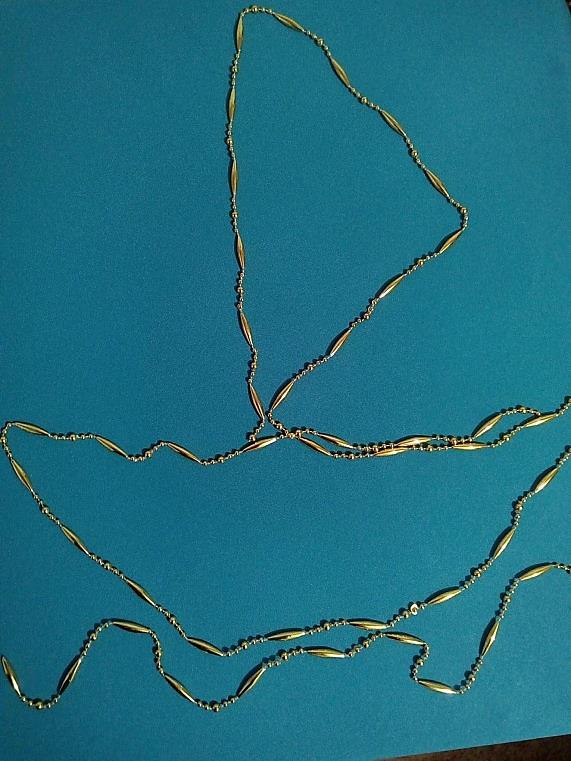 подарок( короткая нитка – бантик, длинная – подарок)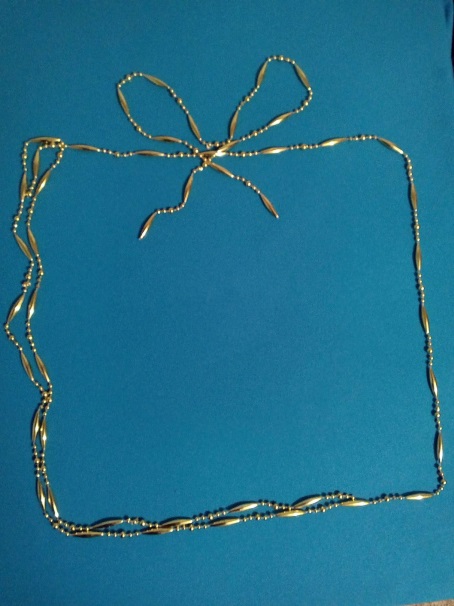 утёнка (длинная нитка – утенок, глаз – марбл)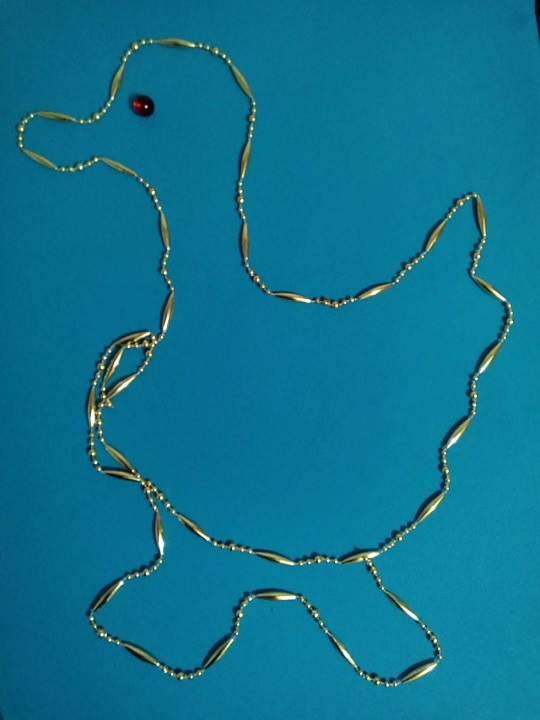 Когда все фигуры выложены – вместе с детьми исполняется песенка Е.Железновой «Кораблик»              Плывёт к нам, плывёт к нам кораблик!Кораблик плывёт золотой!Везёт нам, везёт нам подарки!Подарки везёт нам с тобой!Нам, нам, нам, намКораблик подарки везёт по волнам!К нам, к нам, к нам, к намКораблик плывёт по волнам.Ведёт наш кораблик утёнок.Хороший и смелый моряк.«Подарки!»,-  кричит нам утёнок.«Подарки для маленьких, кряк!»Нам, нам, нам, намКораблик подарки везёт по волнам!К нам, к нам, к нам, к намКораблик плывёт по волнам.Музыкальные игрушки.Выкладываем бусами 2 фигуры:колокольчик (длинная нитка  – колокольчик, короткая - бантик)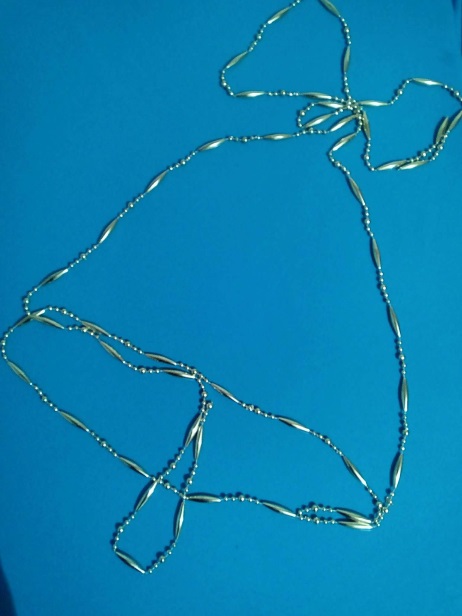 барабан (длинная нитка  – барабан, 2 коротких - палочки)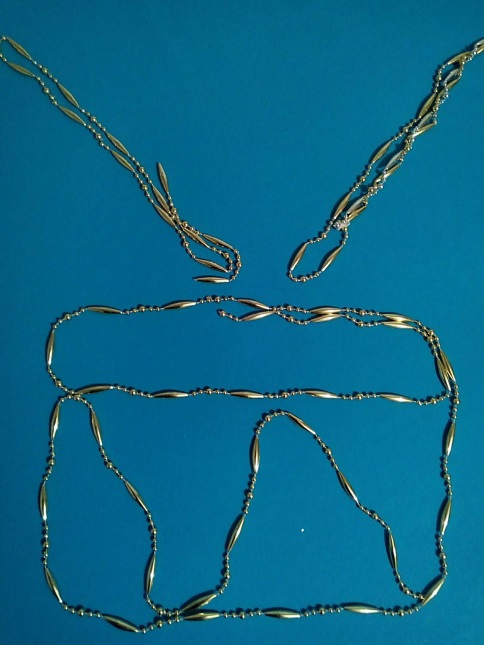 Когда все фигуры выложены – вместе с детьми исполняется песенка Е.Железновой «Динь-динь, колокольчик»Динь-динь-динь-динь колокольчик
Динь-динь-динь-динь колокольчик
Динь – слушай колокольчик (На проигрыш жестами показываем игру на колокольчике)
Бам-бам-бам-бам –барабанчик
Бам-бам-бам-бам -барабанчик
Бам – слушай барабанчик(На проигрыш жестами показываем игру на барабане)(На слова – хлопаем в такт музыке) 
Хлоп-хлоп-хлоп – хлоп – хлоп  в ладоши
Хлоп-хлоп-хлоп – хлоп – хлоп  в ладоши
Хлоп – хлопаем в ладоши!(На проигрыш – хлопаем в ладоши с соседом)«Паучок».Выкладываем бусами 3 фигуры  (все три – из длинной нитки):ветку  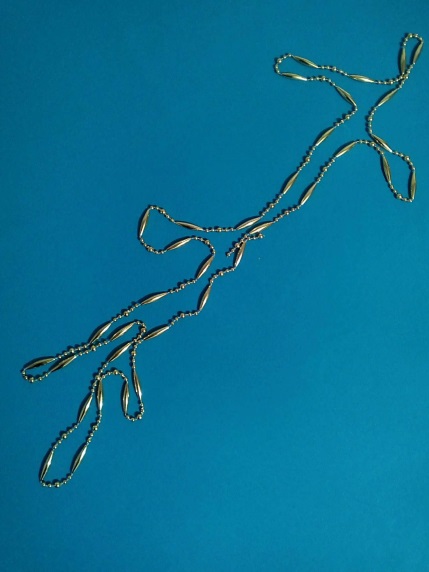 тучку 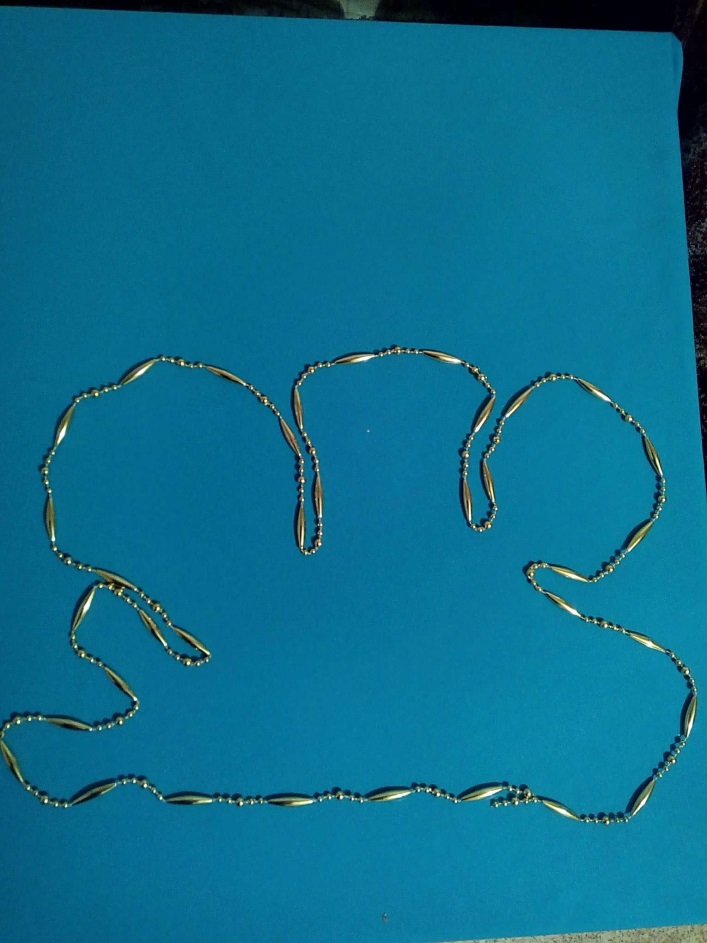 солнышко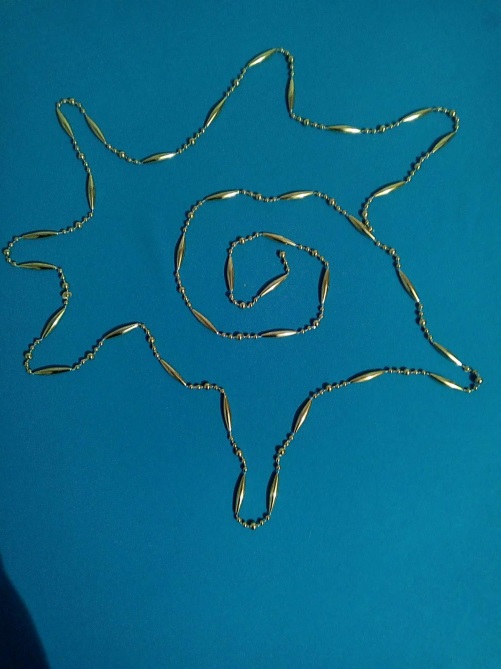 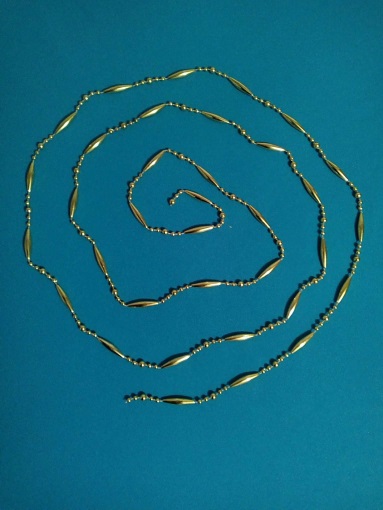 Когда все фигуры выложены – вместе с детьми исполняется песенка Е.Железновой «Паучок»Паучка делаем путем перекрещивания кистей рук                                          ( см.фото)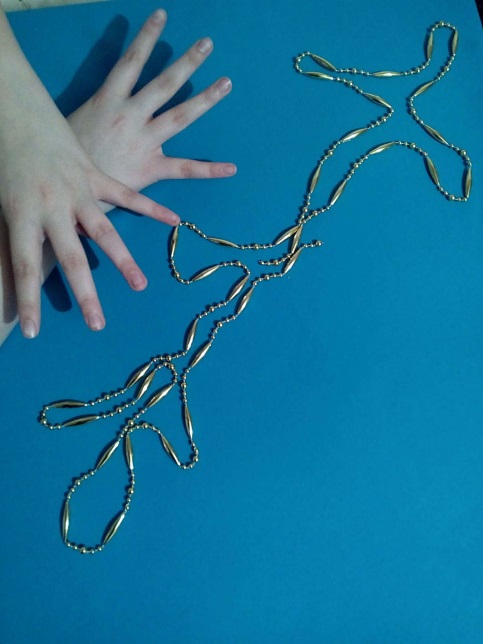 Паучок ходил по ветке,
А за ним ходили детки.
Дождик с неба вдруг полил,
Паучков на землю смыл.
Солнце стало пригревать,
Паучок ползёт опять,
А за ним ползут все детки,
Чтобы погулять на ветке.